Warm-ups for Mrs-O-C 			Name: _____________________ Warm-ups for Mrs-O-C 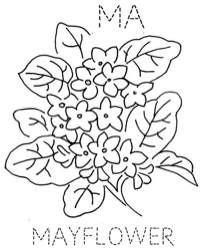 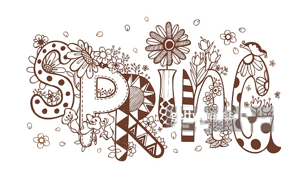 DateQuestionAnswer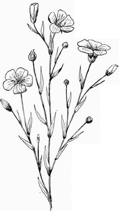 4/244/254/264/274/28DateQuestionAnswer5/15/25/35/45/5